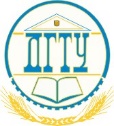 МИНИСТЕРСТВО НАУКИ И ВЫСШЕГО ОБРАЗОВАНИЯ РОССИЙСКОЙ ФЕДЕРАЦИИФЕДЕРАЛЬНОЕ ГОСУДАРСТВЕННОЕ БЮДЖЕТНОЕ                                ОБРАЗОВАТЕЛЬНОЕ УЧРЕЖДЕНИЕ ВЫСШЕГО ОБРАЗОВАНИЯ«ДОНСКОЙ ГОСУДАРСТВЕННЫЙ ТЕХНИЧЕСКИЙ УНИВЕРСИТЕТ»(ДГТУ)АВИАЦИОННЫЙ КОЛЛЕДЖУТВЕРЖДАЮ	          Директор колледжа                                                                                                                                _____________         А.И.Азарова личная   подпись           инициалы,  фамилия«___»__________________2021 г.РАБОЧАЯ ПРОГРАММА По профессиональному модулю ПМ 04 Сопровождение и обслуживание программного обеспечения компьютерных системПо специальности _09.02.07  Информационные системы и программирование Форма и срок освоения ОПОП:  очная, 2 года 10 мес._______________________________					(очная, заочная)Объем образовательной программы ПМ – _416_час.ФОРМЫ КОНТРОЛЯЭкзамен –__два     3       семестрЗачет – ___-___семестрДифференцированный зачет - ___3, 4     семестрФормы контроля: курсовые работы  __-   семестрЭкзамен по модулю   – _4_ семестрг. Ростов-на-Дону2021 г.Лист согласованияРабочая программа профессионального модуля разработана на основе актуализированного Федерального государственного образовательного стандарта (далее – ФГОС) по специальности (специальностям) среднего профессионального образования (далее – СПО)09.02.07 Информационные системы и программирование	      код		наименование специальностиРазработчик(и):Преподаватель     _________________  Осмоловская Н.С.	                                              личная   подпись                  инициалы,  фамилия         «___»_____________2021 г.Рабочая программа рассмотрена и одобрена на заседании цикловой комиссии   Протокол № ___ от «___» ________ 2021 г. Председатель цикловой   комиссии  ______________     Осмоловская Н.С.                                                                              личная   подпись             инициалы,  фамилия«___»_____________2021 г.Рецензенты: ЧОУ ДПО «РЦПК ИТС»                           директор                       С.Д. Мармоленко  (место работы)                                             (занимаемая должность)             (инициалы, фамилия)АК ДГТУ                                             преподаватель                        В.А. Меркулов    (место работы)                                             (занимаемая должность)                (инициалы, фамилия)Согласовано:Заместитель директора   по УМР        ____________________   Н.В. Соломатина                                                                                                              (подпись)                            (инициалы, фамилия)«___»_____________2021 г.СОДЕРЖАНИЕОБЩАЯ ХАРАКТЕРИСТКА РАБОЧЕЙ ПРОГРАММЫ ПРОФЕССИОНАЛЬНОГО МОДУЛЯПМ.04 СОПРОВОЖДЕНИЕ И ОБСЛУЖИВАНИЕ ПРОГРАММНОГО ОБЕСПЕЧЕНИЯ КОМПЬЮТЕРНЫХ СИСТЕМЦель и планируемые результаты освоения профессионального модуляВ результате изучения профессионального модуля обучающийся должен освоить основной вид деятельности «Сопровождение и обслуживание программного обеспечения компьютерных систем» и соответствующие ему общие компетенции и профессиональные компетенции:Перечень общих компетенций:Перечень профессиональных компетенций:В результате освоения профессионального модуля обучающийся должен:1.2 Количество часов, отводимое на освоение рабочей программы профессионального модуля ПМ.04 «Сопровождение и обслуживание программного обеспечения компьютерных систем»Объем образовательной программы ПМ   416 часов;из них   на освоение МДК   218 час; в том числе, самостоятельная работа -  30 часов;на практики, в том числе:производственную   108 часов;учебную   72 часаэкзамен по модулю   18 часов.промежуточная аттестация 20 часов.2. СТРУКТУРА и содержание профессионального модуля 2.1. Тематический план профессионального модуля2.2 Содержание обучения по профессиональному модулю (ПМ)3. условия реализации РАБОЧЕЙ программы ПРОФЕССИОНАЛЬНОГО МОДУЛЯ3.1. Требования к минимальному материально-техническому обеспечениюРеализация программы модуля предполагает наличие лаборатории программного обеспечения и сопровождения компьютерных систем.Согласно требованиям к материально-техническому обеспечению учебного процесса учебная лаборатория укомплектована:Автоматизированные рабочие места на 12-15 обучающихся (процессор не ниже Core i3, оперативная память объемом не менее 4 Гб;) или аналоги;Автоматизированное рабочее место преподавателя (процессор не ниже Core i3, оперативная память объемом не менее 4 Гб;)или аналоги;Проектор и экран; Маркерная доска;Программное обеспечение общего и профессионального назначения.3.2 Информационное обеспечение обученияКарта методического обеспечения профессионального модуля3.3 Общие требования к организации образовательного процессаОсвоение профессионального модуля ПМ.04 Сопровождение и обслуживание программного обеспечения компьютерных систем производится в соответствии с учебным планом по специальности 09.02.07 «Информационные системы и программирование», календарным графиком и календарно-тематическим планом работы преподавателя.Образовательный процесс организуется строго по расписанию занятий. График освоения профессионального модуля предполагает параллельное освоение МДК.04.01 Внедрение и поддержка компьютерных систем, МДК.04.02 Обеспечение качества функционирования компьютерных систем, включающих в себя как теоретические, так и лабораторные занятия ,УП.04 Учебная практика, ПП.04 Производственная практика. Перед изучением модуля обучающиеся изучают следующие общепрофессиональные дисциплины:– «Операционные системы и среды»,– «Архитектура аппаратных средств», – «Информационные технологии»,– «Основы алгоритмизации и программирования»,– «Безопасность жизнедеятельности»,– «Информационная безопасность» и т.д..Лабораторные работы проводятся в учебной лаборатории программного обеспечения и сопровождения компьютерных систем. Выполнение лабораторных занятий предполагает деление группы по числу рабочих мест, оборудованных персональными компьютерами.В процессе освоения профессионального модуля предполагается проведение рубежного контроля знаний, умений обучающихся. Сдача рубежного контроля является обязательной для всех обучающихся. Результатом освоения профессионального модуля выступают профессиональные и общие компетенции, оценка которых представляет собой создание и сбор свидетельств деятельности на основе заранее определенных критериев. С целью оказания помощи обучающимся при освоении теоретического и практического материала, выполнения самостоятельной работы разрабатываются учебно-методические комплексы. Наличие оценок по лабораторным работам и рубежному контролю являются для каждого обучающегося обязательным. В случае их отсутствия обучающийся не допускается до сдачи экзамена (квалификационного экзамена) по профессиональному модулю.Учебная практика по профессиональному модулю рассчитана на 2 недели (36 часов в неделю). Формой аттестации МДК 04.01 является экзамен -3 семестр, МДК 04.02 – экзамен -3 семестр, учебной практики - дифференцированный зачет -3 семестр, производственной практики - дифференцированный зачет -4 семестр.Итоговая аттестация по профессиональному модулю проводится в форме экзамена (квалификационного) 4 семестр.3.4. Кадровое обеспечение образовательного процессаТребования к квалификации педагогических (инженерно-педагогических) кадров, обеспечивающих обучение по междисциплинарному курсу (курсам): наличие высшего профессионального образования, соответствующего профилю профессионального модуля «Сопровождение и обслуживание программного обеспечения компьютерных систем» и специальности «Информационные системы и программирование».Требования к квалификации педагогических кадров, осуществляющих руководство практикой:Инженерно-педагогический состав: высшее инженерное образование, соответствующее профилю профессионального модуля.Опыт деятельности в организациях соответствующей профессиональной сферы является обязательным.4. КОНТРОЛЬ И ОЦЕНКА РЕЗУЛЬТАТОВ ОСВОЕНИЯ ПРОФЕССИОНАЛЬНОГО МОДУЛЯ 4.1 Освоенные профессиональные компетенцииКонтроль и оценка результатов профессионального модуля осуществляется преподавателем в процессе проведения теоретических и лабораторных занятий, самостоятельных работ.В результате изучения ПМ 04 «Сопровождение и обслуживание программного обеспечения компьютерных систем» обучающийся должен соответствовать следующим профессиональным компетенциям:4.2 Освоенные общие компетенцииВ результате изучения ПМ 02 «Осуществление интеграции программных модулей» обучающийся должен соответствовать следующим основным компетенциям:Дополнения и изменения в рабочую программуНа ______/______ учебный год В рабочую программу профессионального модуля __________________ для специальности____________ _______________________                                                                          (код, наименование)вносятся следующие дополнения и изменения (перечисляются составляющие рабочей программы и указываются вносимые в них изменения):1. Рабочая программа2. УММ практических занятий и т.д.Дополнения и изменения внес ______________________Дополнения и изменения  рассмотрены и одобрены на ________________________________«___» _______________ 201__г, протокол №____Председатель ЦК					 ___________________«___»  ___________201__гЛист регистрации измененийЛист ознакомления  Из них на освоение МДК в            3          семестре         4       семестреВо взаимодействии с преподавателем: Лекции –Лабораторные занятия – Практические занятия – Курсовое проектирование -        100    час.        54  час.       14  час.       -   час.    _    - час.         -   час.         -    час.         -    час.Самостоятельная работа обучающихся        30   час.           -  час.Промежуточная аттестация        20   час.          -    час.Практика учебная         72   час.          -    час.Практика производственная         108   час.Экзамен по ПМ          -    час.          18   час.ОБЩАЯ ХАРАКТЕРИСТКА РАБОЧЕЙ ПРОГРАММЫ ПРОФЕССИОНАЛЬНОГО МОДУЛЯ ПМ.02 ОСУЩЕСТВЛЕНИЕ ИНТЕГРАЦИИ ПРОГРАММНЫХ МОДУЛЕЙСТРУКТУРА И СОДЕРЖАНИЕ ПРОФЕССИОНАЛЬНОГО МОДУЛЯусловия реализации ПРОФЕССИОНАЛЬНОГО МОДУЛЯКонтроль и оценка результатов освоения профессионального модуляКодНаименование общих компетенцийОК 01Выбирать способы решения задач профессиональной деятельности, применительно к различным контекстамОК 02Осуществлять поиск, анализ и интерпретацию информации, необходимой для выполнения задач профессиональной деятельностиОК 03Планировать и реализовывать собственное профессиональное и личностное развитие.ОК 04Работать в коллективе и команде, эффективно взаимодействовать с коллегами, руководством, клиентами.ОК 05Осуществлять устную и письменную коммуникацию на государственном языке с учетом особенностей социального и культурного контекста.ОК 06Проявлять гражданско-патриотическую позицию, демонстрировать осознанное поведение на основе традиционных общечеловеческих ценностей.ОК 07Содействовать сохранению окружающей среды, ресурсосбережению, эффективно действовать в чрезвычайных ситуациях.ОК 08Использовать средства физической культуры для сохранения и укрепления здоровья в процессе профессиональной деятельности и поддержания необходимого уровня физической подготовленности.ОК 09Использовать информационные технологии в профессиональной деятельностиОК 10Пользоваться профессиональной документацией на государственном и иностранном языках.ОК 11Планировать предпринимательскую деятельность в профессиональной сфереКодНаименование видов деятельности и профессиональных компетенцийВДСопровождение и обслуживание программного обеспечения компьютерных систем.ПК 4.1.Осуществлять инсталляцию, настройку и обслуживание программного обеспечения компьютерных систем.ПК 4.2.Осуществлять измерения эксплуатационных характеристик программного обеспечения компьютерных систем.ПК 4.3.Выполнять работы по модификации отдельных компонент программного обеспечения в соответствии с потребностями заказчика.ПК 4.4.Обеспечивать защиту программного обеспечения компьютерных систем программными средствами.Иметь практический опыт в настройке отдельных компонентов программного обеспечения компьютерных систем; выполнении отдельных видов работ на этапе поддержки программного обеспечения компьютерной системыУметь подбирать и настраивать конфигурацию программного обеспечения компьютерных систем; использовать методы защиты программного обеспечения компьютерных систем; проводить инсталляцию программного обеспечения компьютерных систем; производить настройку отдельных компонентов программного обеспечения компьютерных систем; анализировать риски и характеристики качества программного обеспеченияЗнать основные методы и средства эффективного анализа функционирования программного обеспечения; основные виды работ на этапе сопровождения программного обеспечения; основные принципы контроля конфигурации и поддержки целостности конфигурации программного обеспечения; средства защиты программного обеспечения в компьютерных системахКоды профессиональных компетенцийНаименования разделов профессионального модуляСуммарный объем нагрузки, час.Объем профессионального модуля, ак. час.Объем профессионального модуля, ак. час.Объем профессионального модуля, ак. час.Объем профессионального модуля, ак. час.Объем профессионального модуля, ак. час.Объем профессионального модуля, ак. час.Объем профессионального модуля, ак. час.Коды профессиональных компетенцийНаименования разделов профессионального модуляСуммарный объем нагрузки, час.Работа обучающихся во взаимодействия с преподавателемРабота обучающихся во взаимодействия с преподавателемРабота обучающихся во взаимодействия с преподавателемРабота обучающихся во взаимодействия с преподавателемРабота обучающихся во взаимодействия с преподавателемСамостоятельная работаЭкзамен по модулюКоды профессиональных компетенцийНаименования разделов профессионального модуляСуммарный объем нагрузки, час.Обучение по МДКОбучение по МДКОбучение по МДКСамостоятельная работаЭкзамен по модулюКоды профессиональных компетенцийНаименования разделов профессионального модуляСуммарный объем нагрузки, час.ВсегоВ том числеВ том числеПрактикаПрактикаСамостоятельная работаЭкзамен по модулюКоды профессиональных компетенцийНаименования разделов профессионального модуляСуммарный объем нагрузки, час.ВсегоЛабораторных и практических занятийКурсовых работ (проектов)учебнаяПроизводственнаяСамостоятельная работаЭкзамен по модулю12345678910ПК 4.1, 4.3 ОК 1–ОК 11Раздел 1. МДК.04.01 Внедрение и поддержка компьютерных систем1189036-1610ПК 4.1, 4.2, 4.4ОК 1–ОК 11Раздел 2. МДК.04.02 Обеспечение качества функционирования компьютерных систем1027832-1410ПК 4.1-4.4, ОК 1–ОК 11Учебная практика УП.047272ПК 4.1-4.4, ОК 1–ОК 11Производственная практика, ПП.04. 108108Экзамен по модулю1818Всего:41616868-721083038Наименование разделов профессионального модуля (ПМ), междисциплинарных курсов (МДК) Содержание учебного материала, лабораторные и практические занятия, самостоятельная учебная работа обучающихся Содержание учебного материала, лабораторные и практические занятия, самостоятельная учебная работа обучающихся Объем в часахКоды компетенций, формированию которых способствует элемент программы12234Раздел 1. Обеспечение внедрения и поддержки программного обеспечения компьютерных системОбеспечение внедрения и поддержки программного обеспечения компьютерных систем116МДК.04.01 Внедрение и поддержка компьютерных системМДК.04.01 Внедрение и поддержка компьютерных системМДК.04.01 Внедрение и поддержка компьютерных системТема 1.Основные методы внедрения и анализа функционирования программного обеспеченияСодержаниеСодержание26ПК 4.1, 4.3 ОК 1–ОК 11Тема 1.Основные методы внедрения и анализа функционирования программного обеспечения1ГОСТ Р ИСО/МЭК 12207. Основные процессы и взаимосвязь между документами в информационной системе согласно стандартам2ПК 4.1, 4.3 ОК 1–ОК 11Тема 1.Основные методы внедрения и анализа функционирования программного обеспечения2Виды внедрения, план внедрения. Стратегии, цели и сценарии внедрения.2ПК 4.1, 4.3 ОК 1–ОК 11Тема 1.Основные методы внедрения и анализа функционирования программного обеспечения3Функции менеджера сопровождения и менеджера развертывания2ПК 4.1, 4.3 ОК 1–ОК 11Тема 1.Основные методы внедрения и анализа функционирования программного обеспечения4Типовые функции инструментария для автоматизации процесса внедрения информационной системы4ПК 4.1, 4.3 ОК 1–ОК 11Тема 1.Основные методы внедрения и анализа функционирования программного обеспечения5Оценка качества функционирования информационной системы. CALS-технологии4ПК 4.1, 4.3 ОК 1–ОК 11Тема 1.Основные методы внедрения и анализа функционирования программного обеспечения6Организация процесса обновления в информационной системе. Регламенты обновления4ПК 4.1, 4.3 ОК 1–ОК 11Тема 1.Основные методы внедрения и анализа функционирования программного обеспечения7Тестирование программного обеспечения в процессе внедрения и эксплуатации4ПК 4.1, 4.3 ОК 1–ОК 11Тема 1.Основные методы внедрения и анализа функционирования программного обеспечения8Эксплуатационная документация4ПК 4.1, 4.3 ОК 1–ОК 11Тема 1.Основные методы внедрения и анализа функционирования программного обеспеченияПрактические  занятияПрактические  занятия14ПК 4.1, 4.3 ОК 1–ОК 11Тема 1.Основные методы внедрения и анализа функционирования программного обеспечения1Разработка сценария внедрения программного продукта для рабочего места4ПК 4.1, 4.3 ОК 1–ОК 11Тема 1.Основные методы внедрения и анализа функционирования программного обеспечения2Разработка руководства оператора4ПК 4.1, 4.3 ОК 1–ОК 11Тема 1.Основные методы внедрения и анализа функционирования программного обеспечения3Разработка (подготовка) документации и отчетных форм для внедрения программных средств4ПК 4.1, 4.3 ОК 1–ОК 11Тема 2Загрузка и установка программного обеспеченияСодержаниеСодержание28Тема 2Загрузка и установка программного обеспечения1Понятие совместимости программного обеспечения. Аппаратная и программная совместимость. Совместимость драйверов2ПК 4.1, 4.3 ОК 1–ОК 11Тема 2Загрузка и установка программного обеспечения2Причины возникновения проблем совместимости. Методы выявления проблем совместимости ПО.2ПК 4.1, 4.3 ОК 1–ОК 11Тема 2Загрузка и установка программного обеспечения3Выполнение чистой загрузки. Выявление причин возникновения проблем совместимости ПО. Выбор методов выявления совместимости.2ПК 4.1, 4.3 ОК 1–ОК 11Тема 2Загрузка и установка программного обеспечения4Проблемы перехода на новые версии программ. Мастер совместимости программ. Инструментарий учета аппаратных компонентов2ПК 4.1, 4.3 ОК 1–ОК 11Тема 2Загрузка и установка программного обеспечения5Анализ приложений с проблемами совместимости.  Использование динамически загружаемых библиотек. Механизм решения проблем совместимости на основе «системных заплаток». Разработка модулей обеспечения совместимости2ПК 4.1, 4.3 ОК 1–ОК 11Тема 2Загрузка и установка программного обеспечения6Создание в системе виртуальной машины для исполнения приложений2ПК 4.1, 4.3 ОК 1–ОК 11Тема 2Загрузка и установка программного обеспечения7Изменение настроек по умолчанию в образе. Подключение к сетевому ресурсу. Настройка обновлений программ. Обновление драйверов.2ПК 4.1, 4.3 ОК 1–ОК 11Тема 2Загрузка и установка программного обеспечения8Решение проблем конфигурации с помощью групповых политик. Тестирование на совместимость в безопасном режиме. Восстановление системы2ПК 4.1, 4.3 ОК 1–ОК 11Тема 2Загрузка и установка программного обеспечения9Производительность ПК. Проблемы производительности. Анализ журналов событий2ПК 4.1, 4.3 ОК 1–ОК 11Тема 2Загрузка и установка программного обеспечения10Настройка управления питанием. Оптимизация использования процессораОптимизация использования памяти. Оптимизация использования жесткого диска. Оптимизация использования сети. Инструменты повышения производительности программного обеспечения2ПК 4.1, 4.3 ОК 1–ОК 11Тема 2Загрузка и установка программного обеспечения11Средства диагностики оборудования. Разрешение проблем аппаратного сбоя2ПК 4.1, 4.3 ОК 1–ОК 11Тема 2Загрузка и установка программного обеспечения12Аппаратно-программные платформы серверов и рабочих станций. Установка серверной части. Виды серверного программного обеспечения.2ПК 4.1, 4.3 ОК 1–ОК 11Тема 2Загрузка и установка программного обеспечения13Особенности эксплуатации различных видов серверного программного обеспечения.2ПК 4.1, 4.3 ОК 1–ОК 11Тема 2Загрузка и установка программного обеспечения14Виды клиентского программного обеспечения. Установка, адаптация и сопровождение клиентского программного обеспечения.2ПК 4.1, 4.3 ОК 1–ОК 11Тема 2Загрузка и установка программного обеспеченияЛабораторные занятияЛабораторные занятия22ПК 4.1, 4.3 ОК 1–ОК 11Тема 2Загрузка и установка программного обеспечения1Измерение и анализ эксплуатационных характеристик качества программного обеспечения4ПК 4.1, 4.3 ОК 1–ОК 11Тема 2Загрузка и установка программного обеспечения2Выявление и документирование проблем установки программного обеспечения4ПК 4.1, 4.3 ОК 1–ОК 11Тема 2Загрузка и установка программного обеспечения3Устранение проблем совместимости программного обеспечения4ПК 4.1, 4.3 ОК 1–ОК 11Тема 2Загрузка и установка программного обеспечения4Конфигурирование программных и аппаратных средств2ПК 4.1, 4.3 ОК 1–ОК 11Тема 2Загрузка и установка программного обеспечения5Настройки системы и обновлений2ПК 4.1, 4.3 ОК 1–ОК 11Тема 2Загрузка и установка программного обеспечения6Создание образа системы. Восстановление системы2ПК 4.1, 4.3 ОК 1–ОК 11Тема 2Загрузка и установка программного обеспечения7Разработка модулей программного средства2ПК 4.1, 4.3 ОК 1–ОК 11Тема 2Загрузка и установка программного обеспечения8Настройка сетевого доступа2ПК 4.1, 4.3 ОК 1–ОК 11Примерная тематика самостоятельной работа при изучении раздела 1 Разработка модуля программного средстваЗагрузка и установка программного обеспеченияЭксплуатационные характеристики качества программного обеспеченияТестирование программного обеспечения в процессе внедрения и эксплуатацииПримерная тематика самостоятельной работа при изучении раздела 1 Разработка модуля программного средстваЗагрузка и установка программного обеспеченияЭксплуатационные характеристики качества программного обеспеченияТестирование программного обеспечения в процессе внедрения и эксплуатацииПримерная тематика самостоятельной работа при изучении раздела 1 Разработка модуля программного средстваЗагрузка и установка программного обеспеченияЭксплуатационные характеристики качества программного обеспеченияТестирование программного обеспечения в процессе внедрения и эксплуатации16Экзамен по МДК 04.01 Внедрение и поддержка компьютерных системЭкзамен по МДК 04.01 Внедрение и поддержка компьютерных системЭкзамен по МДК 04.01 Внедрение и поддержка компьютерных систем10Раздел 2. Обеспечение качества компьютерных систем в процессе эксплуатацииОбеспечение качества компьютерных систем в процессе эксплуатации102МДК.04.02 Обеспечение качества функционирования компьютерных системМДК.04.02 Обеспечение качества функционирования компьютерных системМДК.04.02 Обеспечение качества функционирования компьютерных системТема 1Основные методы обеспечения качества функционированияСодержаниеСодержание28Тема 1Основные методы обеспечения качества функционирования1Многоуровневая модель качества программного обеспечения2ПК 4.1, 4.2, 4.4ОК 1–ОК 11Тема 1Основные методы обеспечения качества функционирования2Объекты уязвимости2ПК 4.1, 4.2, 4.4ОК 1–ОК 11Тема 1Основные методы обеспечения качества функционирования3Дестабилизирующие факторы и угрозы надежности2ПК 4.1, 4.2, 4.4ОК 1–ОК 11Тема 1Основные методы обеспечения качества функционирования4Методы предотвращения угроз надежности4ПК 4.1, 4.2, 4.4ОК 1–ОК 11Тема 1Основные методы обеспечения качества функционирования5Оперативные методы повышения надежности: временная, информационная, программная избыточность4ПК 4.1, 4.2, 4.4ОК 1–ОК 11Тема 1Основные методы обеспечения качества функционирования6Первичные ошибки, вторичные ошибки и их проявления4ПК 4.1, 4.2, 4.4ОК 1–ОК 11Тема 1Основные методы обеспечения качества функционирования7Математические модели описания статистических характеристик ошибок в программах4ПК 4.1, 4.2, 4.4ОК 1–ОК 11Тема 1Основные методы обеспечения качества функционирования8Анализ рисков и характеристик качества программного обеспечения при внедрении4ПК 4.1, 4.2, 4.4ОК 1–ОК 11Тема 1Основные методы обеспечения качества функционирования9Целесообразность разработки модулей адаптации2ПК 4.1, 4.2, 4.4ОК 1–ОК 11Тема 1Основные методы обеспечения качества функционированияЛабораторные занятияЛабораторные занятия20ПК 4.1, 4.2, 4.4ОК 1–ОК 11Тема 1Основные методы обеспечения качества функционирования1Тестирование программных продуктов6ПК 4.1, 4.2, 4.4ОК 1–ОК 11Тема 1Основные методы обеспечения качества функционирования2Сравнение результатов тестирования с требованиями технического задания и/или спецификацией4ПК 4.1, 4.2, 4.4ОК 1–ОК 11Тема 1Основные методы обеспечения качества функционирования3Анализ рисков6ПК 4.1, 4.2, 4.4ОК 1–ОК 11Тема 1Основные методы обеспечения качества функционирования4Выявление первичных и вторичных ошибок4ПК 4.1, 4.2, 4.4ОК 1–ОК 11Тема 2Методы и средства защиты компьютерных системСодержаниеСодержание18ПК 4.1, 4.2, 4.4ОК 1–ОК 11Тема 2Методы и средства защиты компьютерных систем1Вредоносные программы: классификация, методы обнаружения2ПК 4.1, 4.2, 4.4ОК 1–ОК 11Тема 2Методы и средства защиты компьютерных систем2Антивирусные программы: классификация, сравнительный анализ2ПК 4.1, 4.2, 4.4ОК 1–ОК 11Тема 2Методы и средства защиты компьютерных систем3Файрвол: задачи, сравнительный анализ, настройка2ПК 4.1, 4.2, 4.4ОК 1–ОК 11Тема 2Методы и средства защиты компьютерных систем4Групповые политики. Аутентификация. Учетные записи4ПК 4.1, 4.2, 4.4ОК 1–ОК 11Тема 2Методы и средства защиты компьютерных систем5Тестирование защиты программного обеспечения4ПК 4.1, 4.2, 4.4ОК 1–ОК 11Тема 2Методы и средства защиты компьютерных систем6Средства и протоколы шифрования сообщений4ПК 4.1, 4.2, 4.4ОК 1–ОК 11Тема 2Методы и средства защиты компьютерных системЛабораторные занятияЛабораторные занятия12ПК 4.1, 4.2, 4.4ОК 1–ОК 11Тема 2Методы и средства защиты компьютерных систем1Обнаружение вируса и устранение последствий его влияния2ПК 4.1, 4.2, 4.4ОК 1–ОК 11Тема 2Методы и средства защиты компьютерных систем2Установка и настройка антивируса. Настройка обновлений с помощью зеркала2ПК 4.1, 4.2, 4.4ОК 1–ОК 11Тема 2Методы и средства защиты компьютерных систем2Настройка политики безопасности2ПК 4.1, 4.2, 4.4ОК 1–ОК 11Тема 2Методы и средства защиты компьютерных систем3Настройка браузера2ПК 4.1, 4.2, 4.4ОК 1–ОК 11Тема 2Методы и средства защиты компьютерных систем4Работа с реестром2ПК 4.1, 4.2, 4.4ОК 1–ОК 11Тема 2Методы и средства защиты компьютерных систем5Работа с программой восстановления файлов и очистки дисков2ПК 4.1, 4.2, 4.4ОК 1–ОК 11Примерная тематика самостоятельной работа при изучении раздела 2Вирусы и их классификацияАнтивирусные программы: классификация. Аутентификация и идентификация. Средства и протоколы шифрования сообщений. Тестирование и защиты программного обеспеченияПримерная тематика самостоятельной работа при изучении раздела 2Вирусы и их классификацияАнтивирусные программы: классификация. Аутентификация и идентификация. Средства и протоколы шифрования сообщений. Тестирование и защиты программного обеспеченияПримерная тематика самостоятельной работа при изучении раздела 2Вирусы и их классификацияАнтивирусные программы: классификация. Аутентификация и идентификация. Средства и протоколы шифрования сообщений. Тестирование и защиты программного обеспечения14ПК 4.1, 4.2, 4.4ОК 1–ОК 11Экзамен по МДК 04.02 Обеспечение качества функционирования компьютерных системЭкзамен по МДК 04.02 Обеспечение качества функционирования компьютерных системЭкзамен по МДК 04.02 Обеспечение качества функционирования компьютерных систем10УП.04 Учебная практика СодержаниеСодержание72ПК 4.1 - 4.4 4.4ОК 1–ОК 11УП.04 Учебная практика 1Виды работ:Основные методы внедрения и анализа функционирования программного обеспечения Загрузка и установка программного обеспечения Основные методы обеспечения качества функционирования Методы и средства защиты компьютерных систем Оформление дневника и отчета по практикеПК 4.1 - 4.4 4.4ОК 1–ОК 11Дифференцированный зачет по УП.04 Учебная практикаДифференцированный зачет по УП.04 Учебная практикаДифференцированный зачет по УП.04 Учебная практикаПП.04 Производственная практикаСодержаниеСодержание108ПК 4.1 - 4.4 4.4ОК 1–ОК 11ПП.04 Производственная практика1Виды работ:постановка задачи: получение индивидуального задания на рабочем месте, составление план-графика выполнения задания;изучение обеспечения санитарных норм и требований техники безопасности на рабочем месте;сбор материалов для выполнения индивидуального задания;изучение видов технической документации (пользовательской, технологической, нормативной);разработка и реализация программного средства по индивидуальному заданию;предоставление дневника практики руководителю практики;подготовка и сдача руководителю практики отчета с обязательным пакетом приложенийПК 4.1 - 4.4 4.4ОК 1–ОК 11Дифференцированный зачет по ПП.04 Производственная практикаДифференцированный зачет по ПП.04 Производственная практикаДифференцированный зачет по ПП.04 Производственная практикаЭкзамен по ПМ.04Экзамен по ПМ.04Экзамен по ПМ.0418ВсегоВсегоВсего4163.2.1. Основная литература3.2.1. Основная литература3.2.1. Основная литература3.2.1. Основная литератураАвторы, составителиЗаглавиеИздательство, год3.2.1.1Зверева В.П., Назаров А.В.Сопровождение и обслуживание программного обеспечения компьютерных систем / М.: Академия, 20193.2.1.2. Федорова Г.И. Учебное пособиеРазработка, внедрение и адаптация программного обеспечения отраслевой направленности.Изд.: КУРС, Инфра-М.  Среднее профессиональное образование. . . 336 стр.3.2.3. Периодические издания3.2.3. Периодические издания3.2.3. Периодические издания3.2.3. Периодические издания3.2.3.1Программные продукты и системы: междунар. науч.-практ. журн. / гл. ред. С. В. Емельянов; НИИ "Центрпрограммсистем". – Тверь : МНИИПУ, 2009-2019.Программные продукты и системы: междунар. науч.-практ. журн. / гл. ред. С. В. Емельянов; НИИ "Центрпрограммсистем". – Тверь : МНИИПУ, 2009-2019.Программные продукты и системы: междунар. науч.-практ. журн. / гл. ред. С. В. Емельянов; НИИ "Центрпрограммсистем". – Тверь : МНИИПУ, 2009-2019.3.2.3.2Информатика и её применения / гл. ред. И. А. Соколов, учредитель: Федер. исследоват. центр "Информатика и управление" РАН. – М., 2019.Информатика и её применения / гл. ред. И. А. Соколов, учредитель: Федер. исследоват. центр "Информатика и управление" РАН. – М., 2019.Информатика и её применения / гл. ред. И. А. Соколов, учредитель: Федер. исследоват. центр "Информатика и управление" РАН. – М., 2019.3.2.4. Методические указания по выполнению контрольных работ3.2.4. Методические указания по выполнению контрольных работ3.2.4. Методические указания по выполнению контрольных работ3.2.4. Методические указания по выполнению контрольных работСодержатся в комплекте оценочных средств.Содержатся в комплекте оценочных средств.Содержатся в комплекте оценочных средств.Содержатся в комплекте оценочных средств.3.2.5. Программно-информационное обеспечение, Интернет-ресурсы3.2.5. Программно-информационное обеспечение, Интернет-ресурсы3.2.5. Программно-информационное обеспечение, Интернет-ресурсы3.2.5. Программно-информационное обеспечение, Интернет-ресурсы3.2.5.1Гниденко, И. Г. Технология разработки программного обеспечения : учеб. пособие для СПО / И. Г. Гниденко, Ф. Ф. Павлов, Д. Ю. Федоров. — М. : Издательство Юрайт, 2019. — 235 с. https://biblio-online.ru/book/tehnologiya-razrabotki-programmnogo-obespecheniya-415606Гниденко, И. Г. Технология разработки программного обеспечения : учеб. пособие для СПО / И. Г. Гниденко, Ф. Ф. Павлов, Д. Ю. Федоров. — М. : Издательство Юрайт, 2019. — 235 с. https://biblio-online.ru/book/tehnologiya-razrabotki-programmnogo-obespecheniya-415606Гниденко, И. Г. Технология разработки программного обеспечения : учеб. пособие для СПО / И. Г. Гниденко, Ф. Ф. Павлов, Д. Ю. Федоров. — М. : Издательство Юрайт, 2019. — 235 с. https://biblio-online.ru/book/tehnologiya-razrabotki-programmnogo-obespecheniya-4156063.2.5.2Черткова, Е. А. Программная инженерия. Визуальное моделирование программных систем : учебник для СПО / Е. А. Черткова. — 2-е изд., испр. и доп. — М. : Издательство Юрайт, 2019. — 147 с. https://biblio-online.ru/book/programmnaya-inzheneriya-vizualnoe-modelirovanie-programmnyh-sistem-441255Черткова, Е. А. Программная инженерия. Визуальное моделирование программных систем : учебник для СПО / Е. А. Черткова. — 2-е изд., испр. и доп. — М. : Издательство Юрайт, 2019. — 147 с. https://biblio-online.ru/book/programmnaya-inzheneriya-vizualnoe-modelirovanie-programmnyh-sistem-441255Черткова, Е. А. Программная инженерия. Визуальное моделирование программных систем : учебник для СПО / Е. А. Черткова. — 2-е изд., испр. и доп. — М. : Издательство Юрайт, 2019. — 147 с. https://biblio-online.ru/book/programmnaya-inzheneriya-vizualnoe-modelirovanie-programmnyh-sistem-4412553.2.5.3Компьютерные сети: Учебное пособие / А.В. Кузин. - 3-e изд., перераб. и доп. - М.: Форум: НИЦ ИНФРА-М, 2014. - 192 с.https://znanium.com/catalog/product/544732 (основная литератураКомпьютерные сети: Учебное пособие / А.В. Кузин. - 3-e изд., перераб. и доп. - М.: Форум: НИЦ ИНФРА-М, 2014. - 192 с.https://znanium.com/catalog/product/544732 (основная литератураКомпьютерные сети: Учебное пособие / А.В. Кузин. - 3-e изд., перераб. и доп. - М.: Форум: НИЦ ИНФРА-М, 2014. - 192 с.https://znanium.com/catalog/product/544732 (основная литература3.2.5.4 Компьютерные сети : учеб. пособие / Н.В. Максимов, И.И. Попов. — 6-е изд., перераб. и доп. — М. : ФОРУМ : ИНФРА-М, 2017. — 464 с. https://znanium.com/catalog/product/544732( дополнительная литература) Компьютерные сети : учеб. пособие / Н.В. Максимов, И.И. Попов. — 6-е изд., перераб. и доп. — М. : ФОРУМ : ИНФРА-М, 2017. — 464 с. https://znanium.com/catalog/product/544732( дополнительная литература) Компьютерные сети : учеб. пособие / Н.В. Максимов, И.И. Попов. — 6-е изд., перераб. и доп. — М. : ФОРУМ : ИНФРА-М, 2017. — 464 с. https://znanium.com/catalog/product/544732( дополнительная литература)3.2.5.5Ковган, Н.М. Компьютерные сети : учебное пособие / Н.М. Ковган. - Минск : РИПО, 2019. - 179 с.https://znanium.com/catalog/product/544732 (основная литература)Ковган, Н.М. Компьютерные сети : учебное пособие / Н.М. Ковган. - Минск : РИПО, 2019. - 179 с.https://znanium.com/catalog/product/544732 (основная литература)Ковган, Н.М. Компьютерные сети : учебное пособие / Н.М. Ковган. - Минск : РИПО, 2019. - 179 с.https://znanium.com/catalog/product/544732 (основная литература)3.2.5.6Разработка, внедрение и адаптация программного обеспечения отраслевой направленности: Учебное пособие. / Федорова Г.Н. - М.:КУРС, НИЦ ИНФРА-М, 2016. - 336 с.https://znanium.com/catalog/product/544732 (основная литература)Разработка, внедрение и адаптация программного обеспечения отраслевой направленности: Учебное пособие. / Федорова Г.Н. - М.:КУРС, НИЦ ИНФРА-М, 2016. - 336 с.https://znanium.com/catalog/product/544732 (основная литература)Разработка, внедрение и адаптация программного обеспечения отраслевой направленности: Учебное пособие. / Федорова Г.Н. - М.:КУРС, НИЦ ИНФРА-М, 2016. - 336 с.https://znanium.com/catalog/product/544732 (основная литература)Код и наименование профессиональных компетенций, формируемых в рамках модуляКритерии оценкиМетоды оценкиПК 4.1.Осуществлятьинсталляцию,настройку иобслуживаниепрограммногообеспечениякомпьютерныхсистем.Оценка «отлично» - предложенное программное обеспечение установлено, обоснован вариант конфигурации, обеспечен доступ различным категориям пользователей, обеспечена совместимость компонент с ранее установленными программными продуктами, проконтролировано качество функционирования с помощью встроенных средств.Оценка «хорошо» - предложенное программное обеспечение установлено, обоснован вариант конфигурации, обеспечен доступ различным категориям пользователей, обеспечена совместимость компонент с ранее установленными программными продуктами, проконтролировано качество функционирования.Оценка «удовлетворительно» - предложенное программное обеспечение установлено, обеспечен доступ различным категориям пользователей, обеспечена совместимость компонент с ранее установленными программными продуктами, проконтролировано качество функционирования.- устный опрос  - тестирование - выполнение и защита лабораторных работ- дифференцированный зачет;- экзамен (квалификационный) по модулю;- наблюдение и оценка при прохождении учебной и производственной практикПК 4.2.Осуществлятьизмеренияэксплуатационныххарактеристикпрограммногообеспечениякомпьютерныхсистем- Оценка «отлично» - определен полный набор качественных характеристик предложенного программного средства с помощью заданного набора метрик в том числе с использованием инструментальных средств; сделан вывод о соответствии заданным критериям; результаты сохранены в системе контроля версий.Оценка «хорошо» - определен набор качественных характеристик предложенного программного средства с помощью заданного набора метрик в том числе с использованием инструментальных средств; результаты сохранены в системе контроля версий.Оценка «удовлетворительно» - определены некоторые качественные характеристики предложенного программного средства из заданного набора метрик в том числе с использованием инструментальных средств; результаты сохранены в системе контроля версий.- устный опрос  - тестирование - выполнение и защита лабораторных работ- дифференцированный зачет;- экзамен (квалификационный) по модулю;- наблюдение и оценка при прохождении учебной и производственной практикПК 4.2.Осуществлятьизмеренияэксплуатационныххарактеристикпрограммногообеспечениякомпьютерныхсистем- Оценка «отлично» - определен полный набор качественных характеристик предложенного программного средства с помощью заданного набора метрик в том числе с использованием инструментальных средств; сделан вывод о соответствии заданным критериям; результаты сохранены в системе контроля версий.Оценка «хорошо» - определен набор качественных характеристик предложенного программного средства с помощью заданного набора метрик в том числе с использованием инструментальных средств; результаты сохранены в системе контроля версий.Оценка «удовлетворительно» - определены некоторые качественные характеристики предложенного программного средства из заданного набора метрик в том числе с использованием инструментальных средств; результаты сохранены в системе контроля версий.- устный опрос  - тестирование - выполнение и защита лабораторных работ- дифференцированный зачет;- экзамен (квалификационный) по модулю;- наблюдение и оценка при прохождении учебной и производственной практикПК 4.4. Обеспечивать защитупрограммногообеспечениякомпьютерныхсистемпрограммнымисредствами.- Оценка «отлично» - проанализированы риски и характеристики качества программного обеспечения; обоснованы и выбраны методы и средства защиты программного обеспечения; определен необходимый уровень защиты; защита программного обеспечения реализована на требуемом уровне.Оценка «хорошо» - проанализированы риски и характеристики качества программного обеспечения; выбраны методы и средства защиты программного обеспечения; защита программного обеспечения реализована на требуемом уровне.Оценка «удовлетворительно» - проанализированы риски и характеристики качества программного обеспечения; выбраны методы и средства защиты программного обеспечения; защита программного обеспечения реализована на стандартном уровне- устный опрос  - тестирование - выполнение и защита лабораторных работ- дифференцированный зачет;- экзамен (квалификационный) по модулю;- наблюдение и оценка при прохождении учебной и производственной практикРезультаты (освоенные общие компетенции)Критерии оценкиМетоды оценки ОК 01. Выбирать способы решения задач профессиональной деятельности, применительно к различным контекстам.обоснованность постановки цели, выбора и применения методов и способов решения профессиональных задач;- адекватная оценка и самооценка эффективности и качества выполнения профессиональных задачИнтерпретация результатов наблюдений за деятельностью обучающегося при выполнении лабораторных работ, при прохождении практик, за активностью применения знаний и умений при изучении других дисциплинОК 02.Осуществлять поиск, анализ и интерпретацию информации, необходимой для выполнения задач профессиональной деятельности.- использование различных источников, включая электронные ресурсы, медиаресурсы, Интернет-ресурсы, периодические издания по специальности для решения профессиональных задачИнтерпретация результатов наблюдений за деятельностью обучающегося при выполнении лабораторных работ, при прохождении практик, за активностью применения знаний и умений при изучении других дисциплинОК 03. Планировать и реализовывать собственное профессиональное и личностное развитие.- демонстрация ответственности за принятые решения- обоснованность самоанализа и коррекция результатов собственной работы; Интерпретация результатов наблюдений за деятельностью обучающегося при выполнении лабораторных работ, при прохождении практик, за активностью применения знаний и умений при изучении других дисциплинОК 04. Работать в коллективе и команде, эффективно взаимодействовать с коллегами, руководством, клиентами.- взаимодействовать с обучающимися, преподавателями и мастерами в ходе обучения, с руководителями учебной и производственной практик;- обоснованность анализа работы членов команды (подчиненных)Интерпретация результатов наблюдений за деятельностью обучающегося при выполнении лабораторных работ, при прохождении практик, за активностью применения знаний и умений при изучении других дисциплинОК 05. Осуществлять устную и письменную коммуникацию на государственном языке с учетом особенностей социального и культурного контекста.Демонстрировать грамотность устной и письменной речи, - ясность формулирования и изложения мыслейИнтерпретация результатов наблюдений за деятельностью обучающегося при выполнении лабораторных работ, при прохождении практик, за активностью применения знаний и умений при изучении других дисциплинОК 06.  Проявлять гражданско-патриотическую позицию, демонстрировать осознанное поведение на основе традиционных общечеловеческих ценностей.- соблюдение норм поведения во время учебных занятий и прохождения учебной и производственной практик, Интерпретация результатов наблюдений за деятельностью обучающегося при выполнении лабораторных работ, при прохождении практик, за активностью применения знаний и умений при изучении других дисциплинОК 07. Содействовать сохранению окружающей среды, ресурсосбережению, эффективно действовать в чрезвычайных ситуациях.- эффективное выполнение правил ТБ во время учебных занятий, при прохождении учебной и производственной практик;- демонстрация знаний и использование ресурсосберегающих технологий в профессиональной деятельностиИнтерпретация результатов наблюдений за деятельностью обучающегося при выполнении лабораторных работ, при прохождении практик, за активностью применения знаний и умений при изучении других дисциплинОК 08. Использовать средства физической культуры для сохранения и укрепления здоровья в процессе профессиональной деятельности и поддержания необходимого уровня физической подготовленности.- эффективность использовать средств физической культуры для сохранения и укрепления здоровья при выполнении профессиональной деятельности.Интерпретация результатов наблюдений за деятельностью обучающегося при выполнении лабораторных работ, при прохождении практик, за активностью применения знаний и умений при изучении других дисциплинОК 09. Использовать информационные технологии в профессиональной деятельности.- эффективность  использования информационно-коммуникационных технологий в профессиональной деятельности согласно формируемым умениям и получаемому практическому опыту;Интерпретация результатов наблюдений за деятельностью обучающегося при выполнении лабораторных работ, при прохождении практик, за активностью применения знаний и умений при изучении других дисциплинОК 10. Пользоваться профессиональной документацией на государственном и иностранном языках.- эффективность использования в профессиональной деятельности необходимой технической документации, в том числе на английском языке.Интерпретация результатов наблюдений за деятельностью обучающегося при выполнении лабораторных работ, при прохождении практик, за активностью применения знаний и умений при изучении других дисциплинОК 11. Планировать предпринимательскую деятельность в профессиональной сфере- эффективность планирования предпринимательской деятельности в профессиональной сфереИнтерпретация результатов наблюдений за деятельностью обучающегося при выполнении лабораторных работ, при прохождении практик, за активностью применения знаний и умений при изучении других дисциплинНомера измененных листов Основание для внесения изменений  (№ и наименование распорядительного документа) Изменения внес Изменения внес Номера измененных листов Основание для внесения изменений  (№ и наименование распорядительного документа) Фамилия, инициалы Подпись, дата внесения изменения Должность Фамилия, инициалы Дата Подпись 1 2 3 4 